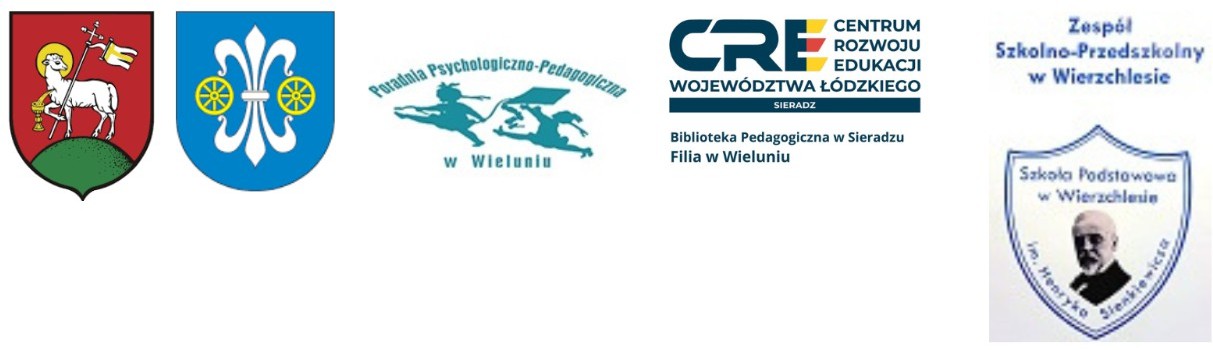 ZAŁĄCZNIK NR 1ZGŁOSZENIE do Drugiej Edycji Powiatowych Rozgrywek Zawodowych 2024NAZWA SZKOŁY: ..............................................................................................……………………………...ADRES SZKOŁY: ……………………………………………………………………..…………………...............………………….. NUMER TELEFONU SZKOŁY: …………………………………………………………………………................…………….. ADRES E-MAIL SZKOŁY: …………………………………………………………....................................................... IMIĘ I NAZWISKO UCZNIA/ UCZNIÓW:…………………………………………..………………………………………………………………………………………..IMIĘ I NAZWISKO OPIEKUNA:……………………………………………………..ADRES E-MAIL OPIEKUNA (potrzebny dla Organizatorów): …………………………………………………………………... TELEFON DO OPIEKUNA:.......................................................................PIECZĘĆ SZKOŁY:	DYREKTOR SZKOŁY: